ОТЗЫВ  на работу студента/ки 4 курса Института «Высшая школа менеджмента» Санкт-Петербургского государственного университета БАМБУРИНОЙ АННЫ ВАЛЕРЬЕВНЫ по подготовке выпускной квалификационной работы по направлению 38.03.02 – Менеджмент, профиль – Управление человеческими ресурсамина тему 
«РАЗВИТИЕ СИСТЕМЫ ВОЗНАГРАЖДЕНИЯ И МОТИВАЦИИ В ТРАНСКОНТИНЕНТАЛЬНОЙ КОМПАНИИ НА ПРИМЕРЕ КОНКРЕТНОГО ПОДРАЗДЕЛЕНИЯ»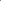 Особые комментарии: работа посвящена актуальной теме современного менеджмента. Сильной стороной работы является получение важных и перспективных данных о стимулировании сотрудников в компаниях лидерах своего рынка. Ограничением работы является  ограниченный объем  собранной информации в экспериментальной части. 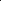 Общий вывод: работа студентки БАМБУРИНОЙ АННЫ ВАЛЕРЬЕВНЫ частично соответствует  требованиям, предъявляемым к выпускным квалификационным работам по направлению 38.03.02 – Менеджмент, профиль – Управление человеческими ресурсами.Научный руководитель:Замулин Андрей Леонидович К.п.н., доцент кафедры ОПиУП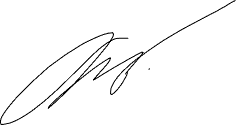 Дата11.06.2021Проявление студентом самостоятельности и инициативы при работе над ВКРСтудент проявил самостоятельность при формулировке исследуемой управленческой проблемы, целей и задач ВКР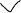 ВКР выполнялась студентом в целом самостоятельно при активном консультировании с научным руководителемСтудент не проявил инициативы при работе над ВКРИнтенсивность взаимодействия с научным руководителем:Постоянное взаимодействиеНерегулярное взаимодействие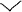 Отсутствие взаимодействияДругое:Соблюдение графика работы над ВКР:Полностью соблюдалсяСоблюдался частично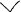 Не соблюдалсяСвоевременность предоставления окончательного варианта текста ВКР научному руководителю: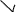 Накануне дня защиты ВКРНа следующий день после загрузки ВКР в BlackboardВ день крайнего срока загрузки ВКР в BlackboardЗа день до крайнего срока загрузки ВКР в BlackboardЗа два дня до крайнего срока загрузки ВКР в Blackboard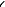 За три дня и более до крайнего срока загрузки ВКР в Blackboard Степень достижения цели ВКР, сформулированной во Введении:Полностью достигнутаДостигнута частично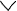 Не достигнутаСоответствие содержания ВКР требованиям: 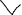 Полностью соответствуетСоответствует частичноНе соответствует Соответствие оформления текста ВКР требованиям: Полностью соответствует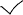 Соответствует частичноНе соответствует